<Commission>{EMPL}Työllisyyden ja sosiaaliasioiden valiokunta</Commission><RefProc>2019/0188</RefProc><RefTypeProc>(COD)</RefTypeProc><Date>{18/12/2019}18.12.2019</Date><RefProcLect>***I</RefProcLect><TitreType>MIETINTÖLUONNOS</TitreType><Titre>ehdotuksesta Euroopan parlamentin ja neuvoston päätökseksi julkisten työvoimapalvelujen tehostetusta yhteistyöstä annetun päätöksen N:o 573/2014/EU muuttamisesta</Titre><DocRef>(COM(2019)0620 – C9-0117/2019 – 2019/0188(COD))</DocRef><Commission>{EMPL}Työllisyyden ja sosiaaliasioiden valiokunta</Commission>Esittelijä: <Depute>Manuel Pizarro</Depute>PR_COD_1amComSISÄLTÖSivuLUONNOS EUROOPAN PARLAMENTIN LAINSÄÄDÄNTÖPÄÄTÖSLAUSELMAKSI	5LUONNOS EUROOPAN PARLAMENTIN LAINSÄÄDÄNTÖPÄÄTÖSLAUSELMAKSIehdotuksesta Euroopan parlamentin ja neuvoston päätökseksi julkisten työvoimapalvelujen tehostetusta yhteistyöstä annetun päätöksen N:o 573/2014/EU muuttamisesta(COM(2019)0620 – C9-0117/2019 – 2019/0188(COD))(Tavallinen lainsäätämisjärjestys: ensimmäinen käsittely)Euroopan parlamentti, joka–	ottaa huomioon komission ehdotuksen Euroopan parlamentille ja neuvostolle (COM(2019)0620),–	ottaa huomioon Euroopan unionin toiminnasta tehdyn sopimuksen 294 artiklan 2 kohdan ja 149 artiklan, joiden mukaisesti komissio on antanut ehdotuksen Euroopan parlamentille (C9-0117/2019),–	ottaa huomioon Euroopan unionin toiminnasta tehdyn sopimuksen 294 artiklan 3 kohdan,–	ottaa huomioon Euroopan talous- ja sosiaalikomitean 30. lokakuuta 2019 antaman lausunnon, –	on kuullut alueiden komiteaa,–	ottaa huomioon työjärjestyksen 59 artiklan,–	ottaa huomioon työllisyyden ja sosiaaliasioiden valiokunnan mietinnön (A9-0000/2019),1.	vahvistaa jäljempänä esitetyn ensimmäisen käsittelyn kannan;2.	pyytää komissiota antamaan asian uudelleen Euroopan parlamentin käsiteltäväksi, jos se korvaa ehdotuksensa, muuttaa sitä huomattavasti tai aikoo muuttaa sitä huomattavasti;3.	kehottaa puhemiestä välittämään parlamentin kannan neuvostolle ja komissiolle sekä kansallisille parlamenteille.<RepeatBlock-Amend><Amend>Tarkistus		<NumAm>1</NumAm><DocAmend>Ehdotus päätökseksi</DocAmend><Article>Johdanto-osan 2 kappale</Article>Or. <Original>{EN}en</Original></Amend><Amend>Tarkistus		<NumAm>2</NumAm><DocAmend>Ehdotus päätökseksi</DocAmend><Article>Johdanto-osan 6 kappale</Article>Or. <Original>{EN}en</Original></Amend><Amend>Tarkistus		<NumAm>3</NumAm><DocAmend>Ehdotus päätökseksi</DocAmend><Article>1 artikla – 1 kohta – -1 alakohta (uusi)</Article><DocAmend2>Päätös N:o 573/2014/EU</DocAmend2><Article2>Johdanto-osan 1 kappale</Article2>Or. <Original>{EN}en</Original></Amend><Amend>Tarkistus		<NumAm>4</NumAm><DocAmend>Ehdotus päätökseksi</DocAmend><Article>1 artikla – 1 kohta – -1 a alakohta (uusi)</Article><DocAmend2>Päätös N:o 573/2014/EU</DocAmend2><Article2>Johdanto-osan 1 a kappale (uusi)</Article2>Or. <Original>{EN}en</Original></Amend><Amend>Tarkistus		<NumAm>5</NumAm><DocAmend>Ehdotus päätökseksi</DocAmend><Article>1 artikla – 1 kohta – -1 b alakohta (uusi)</Article><DocAmend2>Päätös N:o 573/2014/EU</DocAmend2><Article2>Johdanto-osan 16 kappale</Article2>Or. <Original>{EN}en</Original></Amend><Amend>Tarkistus		<NumAm>6</NumAm><DocAmend>Ehdotus päätökseksi</DocAmend><Article>1 artikla – 1 kohta – -1 c alakohta (uusi)</Article><DocAmend2>Päätös N:o 573/2014/EU</DocAmend2><Article2>Johdanto-osan 17 kappale</Article2>Or. <Original>{EN}en</Original></Amend><Amend>Tarkistus		<NumAm>7</NumAm><DocAmend>Ehdotus päätökseksi</DocAmend><Article>1 artikla – 1 kohta – 2 alakohta</Article><DocAmend2>Päätös N:o 573/2014/EU</DocAmend2><Article2>3 artikla – johdantokappale</Article2>Or. <Original>{EN}en</Original></Amend><Amend>Tarkistus		<NumAm>8</NumAm><DocAmend>Ehdotus päätökseksi</DocAmend><Article>1 artikla – 1 kohta – 2 a alakohta (uusi)</Article><DocAmend2>Päätös N:o 573/2014/EU</DocAmend2><Article2>3 artikla – 1 kohta – a a alakohta (uusi)</Article2>Or. <Original>{EN}en</Original></Amend><Amend>Tarkistus		<NumAm>9</NumAm><DocAmend>Ehdotus päätökseksi</DocAmend><Article>1 artikla – 1 kohta – 2 b alakohta (uusi)</Article><DocAmend2>Päätös N:o 573/2014/EU</DocAmend2><Article2>3 artikla – 1 kohta – c alakohta</Article2>Or. <Original>{EN}en</Original></Amend><Amend>Tarkistus		<NumAm>10</NumAm><DocAmend>Ehdotus päätökseksi</DocAmend><Article>1 artikla – 1 kohta – 2 c alakohta (uusi)</Article><DocAmend2>Päätös N:o 573/2014/EU</DocAmend2><Article2>3 artikla – 1 kohta – c a alakohta (uusi)</Article2>Or. <Original>{EN}en</Original></Amend><Amend>Tarkistus		<NumAm>11</NumAm><DocAmend>Ehdotus päätökseksi</DocAmend><Article>1 artikla – 1 kohta – 2 d alakohta (uusi)</Article><DocAmend2>Päätös N:o 573/2014/EU</DocAmend2><Article2>4 artikla – 1 kohta – a alakohta – iii a alakohta (uusi)</Article2>Or. <Original>{EN}en</Original></Amend><Amend>Tarkistus		<NumAm>12</NumAm><DocAmend>Ehdotus päätökseksi</DocAmend><Article>1 artikla – 1 kohta – 3 alakohta</Article><DocAmend2>Päätös N:o 573/2014/EU</DocAmend2><Article2>4 artikla – 1 kohta – c alakohta</Article2>Or. <Original>{EN}en</Original></Amend><Amend>Tarkistus		<NumAm>13</NumAm><DocAmend>Ehdotus päätökseksi</DocAmend><Article>1 artikla – 1 kohta – 3 a alakohta (uusi)</Article><DocAmend2>Päätös N:o 573/2014/EU</DocAmend2><Article2>4 artikla – 1 kohta – f alakohta</Article2>Or. <Original>{EN}en</Original></Amend><Amend>Tarkistus		<NumAm>14</NumAm><DocAmend>Ehdotus päätökseksi</DocAmend><Article>1 artikla – 1 kohta – 3 b alakohta (uusi)</Article><DocAmend2>Päätös N:o 573/2014/EU</DocAmend2><Article2>4 artikla – 1 kohta – g alakohta</Article2>Or. <Original>{EN}en</Original></Amend><Amend>Tarkistus		<NumAm>15</NumAm><DocAmend>Ehdotus päätökseksi</DocAmend><Article>1 artikla – 1 kohta – 4 alakohta</Article><DocAmend2>Päätös N:o 573/2014/EU</DocAmend2><Article2>5 artikla</Article2>Or. <Original>{EN}en</Original></Amend><Amend>Tarkistus		<NumAm>16</NumAm><DocAmend>Ehdotus päätökseksi</DocAmend><Article>1 artikla – 1 kohta – 4 a alakohta (uusi)</Article><DocAmend2>Päätös N:o 573/2014/EU</DocAmend2><Article2>6 artikla – 5 kohta</Article2>Or. <Original>{EN}en</Original></Amend></RepeatBlock-Amend>Euroopan parlamentti2019-2024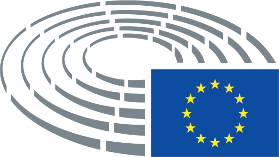 Menettelyjen symbolit	*	Kuulemismenettely	***	Hyväksyntämenettely	***I	Tavallinen lainsäätämisjärjestys (ensimmäinen käsittely)	***II	Tavallinen lainsäätämisjärjestys (toinen käsittely)	***III	Tavallinen lainsäätämisjärjestys (kolmas käsittely)(Menettely määräytyy säädösesityksessä ehdotetun oikeusperustan mukaan.)Tarkistukset säädösesitykseenPalstoina esitettävät parlamentin tarkistuksetPoistettava teksti merkitään vasempaan palstaan lihavoidulla kursiivilla. Tekstiä korvattaessa muutosmerkinnät tehdään molempiin palstoihin lihavoidulla kursiivilla. Uusi teksti merkitään oikeaan palstaan lihavoidulla kursiivilla.Tarkistuksen tunnistetietojen ensimmäisellä ja toisella rivillä ilmoitetaan käsiteltävänä olevan säädösesityksen kohta, jota tarkistetaan. Jos tarkistus koskee olemassa olevaa säädöstä, jota säädösesityksellä muutetaan, tunnistetietojen kolmannella rivillä ilmoitetaan muutettavan säädöksen tyyppi ja numero ja neljännellä rivillä tarkistettavan tekstinkohdan paikannus.Konsolidoituna tekstinä esitettävät parlamentin tarkistuksetUusi teksti merkitään lihavoidulla kursiivilla. Poistettava teksti merkitään symbolilla ▌tai yliviivauksella. Tekstiä korvattaessa muutosmerkinnät tehdään siten, että uusi teksti lihavoidaan ja kursivoidaan ja korvattava teksti poistetaan tai viivataan yli. Parlamentin yksiköiden tekemiä lopullisen tekstin teknisiä muutoksia ei merkitä.Komission tekstiTarkistus(2)	Verkoston tavoitteena on vahvistaa julkisten työvoimapalvelujen valmiuksia, vaikuttavuutta ja tehokkuutta tarjoamalla foorumi, jolla voidaan vertailla niiden suorituskykyä Euroopan tasolla, kartoittaa hyviä käytäntöjä ja kehittää keskinäisen oppimisen järjestelmä. Lisäksi verkosto auttaa työvoimapalveluja kehittämään innovatiivisia näyttöön perustuvia toimia, jotka tukevat unionin poliittisia tavoitteita.(2)	Verkoston tavoitteena on vahvistaa julkisten työvoimapalvelujen valmiuksia, vaikuttavuutta ja tehokkuutta tarjoamalla foorumi, jolla voidaan vertailla niiden suorituskykyä Euroopan tasolla, kartoittaa hyviä käytäntöjä ja kehittää keskinäisen oppimisen järjestelmä, työllisyyden ja ihmisarvoisen työn aktiiviseksi tukemiseksi. Lisäksi verkosto auttaa työvoimapalveluja kehittämään innovatiivisia näyttöön perustuvia toimia, jotka tukevat unionin poliittisia tavoitteita.Komission tekstiTarkistus(6)	Verkoston olisi jatkossakin järjestettävä yhteistyötä ja luotava yhteyksiä muihin työmarkkinoiden sidosryhmiin, jotta voidaan edistää niiden välistä synergiaa, mukaan lukien erityisesti yhteistyö unionin virastojen kanssa työllisyyden, sosiaalipolitiikan ja koulutuksen alalla johdonmukaisen poliittisen kehyksen varmistamiseksi.(6)	Verkoston olisi jatkettava yhteistyötä muiden työmarkkinoiden sidosryhmien kanssa, mukaan lukien erityisesti unionin virastot työllisyyden, sosiaalipolitiikan ja koulutuksen alalla sekä työmarkkinaosapuolet, jotta voidaan edistää synergiaa ja varmistaa tarvittaessa johdonmukaisen poliittinen kehys.Nykyinen tekstiTarkistus(-1)	Korvataan johdanto-osan 1 kappale seuraavasti:(1)	Eurooppa-neuvosto hyväksyi 17 päivänä kesäkuuta 2010 antamissaan päätelmissä työllisyyttä ja älykästä, kestävää ja osallistavaa kasvua koskevan Eurooppa 2020 -strategian, jäljempänä ’Eurooppa 2020 -strategia’. Eurooppa-neuvosto vaati kaikkien unionin välineiden ja toimintalinjojen käyttöönottoa yhteisten tavoitteiden tueksi ja kehotti jäsenvaltioita tehostamaan koordinoituja toimia. Julkiset työvoimapalvelut ovat osaltaan keskeisesti edistämässä Eurooppa 2020 -strategian työllisyyden yleistavoitteen saavuttamista. Sen mukaan työllisyysaste nostetaan 20–64-vuotiaiden naisten ja miesten osalta 75 prosenttiin vuoteen 2020 mennessä erityisesti nuorisotyöttömyyttä vähentämällä.”(1)	Euroopan unionista tehdyn sopimuksen 3 artiklassa viitataan kestävään kehitykseen, joka perustuu muun muassa täystyöllisyyteen ja sosiaaliseen edistykseen sisämarkkinoiden toteuttamiseen liittyvinä tavoitteina.”Komission tekstiTarkistus(-1 a)	Lisätään johdanto-osan kappale seuraavasti:”(1 a)	Euroopan unionin toiminnasta tehdyn sopimuksen (SEUT) 9 artiklassa mainitaan korkean työllisyystason edistäminen yhtenä unionin politiikan ja toiminnan määrittelyssä ja toteuttamisessa huomioon otettavana tavoitteena.”Nykyinen tekstiTarkistus(-1 b)	Korvataan johdanto-osan 16 kappale seuraavasti:(16)	Verkostoa ja sen aloitteita olisi tuettava Euroopan parlamentin ja neuvoston asetuksella (EU) N:o 1296/2013 [5] perustetun työllisyyttä ja sosiaalista innovointia koskevan Euroopan unionin ohjelman (EaSI) Progress-ohjelmaa ja työllisyyttä koskevasta lohkosta Euroopan parlamentin ja neuvoston vahvistamien määrärahojen puitteissa.”(16)	Verkostoa ja sen aloitteita olisi tarpeen vaatiessa rahoitettava unionin rahoitussuunnitelman mukaisesti ja Euroopan parlamentin ja neuvoston vahvistamien määrärahojen puitteissa.”Nykyinen tekstiTarkistus(-1 c)	Korvataan johdanto-osan 17 kappale seuraavasti:(17)	Kun kyse on hankkeista, jotka verkosto kehittää tai jotka määritetään keskinäiseen oppimiseen liittyvissä toimissa ja toteutetaan yksittäisissä julkisissa työvoimapalveluissa, jäsenvaltioilla olisi oltava käytettävissään rahoitusta Euroopan sosiaalirahastosta (ESR), Euroopan aluekehitysrahastosta (EAKR) ja Euroopan parlamentin ja neuvoston asetuksella (EU) N:o 1291/2013 [6] perustetusta tutkimuksen ja innovoinnin puiteohjelmasta Horisontti 2020.”(17)	Kun kyse on hankkeista, jotka verkosto kehittää tai jotka määritetään keskinäiseen oppimiseen liittyvissä toimissa ja toteutetaan yksittäisissä julkisissa työvoimapalveluissa, jäsenvaltioilla olisi oltava käytettävissään rahoitusta asiaankuuluvista unionin ohjelmista.”Komission tekstiTarkistus”Tämän päätöksen tavoitteena on kannustaa verkoston avulla jäsenvaltioita työllisyysalan yhteistyöhön julkisten työvoimapalvelujen vastuualueilla unionin työllisyyspolitiikan täytäntöönpanon edistämiseksi. Näin edistetään myös Euroopan sosiaalisten oikeuksien pilarin ja Yhdistyneiden kansakuntien kestävän kehityksen tavoitteiden täytäntöönpanoa ja tuetaan siten””Tämän päätöksen tavoitteena on kannustaa verkoston avulla jäsenvaltioita työllisyysalan yhteistyöhön julkisten työvoimapalvelujen vastuualueilla unionin työllisyyspolitiikan täytäntöönpanon edistämiseksi ja siten tukea”Komission tekstiTarkistus(2 a)	Lisätään 3 artiklan 1 kohtaan alakohta seuraavasti:”a a)	Euroopan sosiaalisten oikeuksien pilarin ja Yhdistyneiden kansakuntien kestävän kehityksen tavoitteiden täytäntöönpanoa;”Nykyinen tekstiTarkistus(2 b)	Korvataan 3 artiklan 1 kohdan c alakohta seuraavasti:c)	EU:n työmarkkinoiden toiminnan parantamista;”c)	työmarkkinoiden toiminnan parantamista;”Komission tekstiTarkistus(2 c)	Lisätään 3 artiklan 1 kohtaan alakohta seuraavasti:”c a)	sukupuolten tasa-arvoa;”Komission tekstiTarkistus(2 d)	Lisätään 4 artiklan 1 kohdan a alakohtaan alakohta seuraavasti:”iii a)		uraneuvonta ja koulutus;”Komission tekstiTarkistusc)	julkisten työvoimapalvelujen nykyaikaistamisen ja vahvistamisen edistäminen keskeisillä aloilla unionin työllisyyspolitiikan, Euroopan sosiaalisten oikeuksien pilarin ja kestävän kehityksen tavoitteiden mukaisesti;c)	julkisten työvoimapalvelujen nykyaikaistamisen ja vahvistamisen edistäminen keskeisillä aloilla, kun otetaan huomioon unionin työllisyyspolitiikka, Euroopan sosiaalisten oikeuksien pilari ja YK:n kestävän kehityksen tavoitteet sekä teknologian kehitykseen, muuttuvaan työmaailmaan, työttömyyden ehkäisemiseen ja työnhakijoiden työllistettävyyteen liittyvät haasteet;Nykyinen tekstiTarkistus(3 a)	Korvataan 4 artiklan 1 kohdan f alakohta seuraavasti:f)	vuotuisen työohjelman, jossa määritetään sen työskentelymenetelmät, tulostavoitteet ja vertailuoppimisen toteuttamiseen liittyvät yksityiskohdat, hyväksyminen ja toteuttaminen;”f)	vuotuisen työohjelman, jossa määritetään sen työskentelymenetelmät, tulostavoitteet ja vertailuoppimisen toteuttamiseen liittyvät yksityiskohdat sekä levittämis- ja yhteistyöstrategiat, hyväksyminen ja toteuttaminen;”Nykyinen tekstiTarkistus(3 b)	Korvataan 4 artiklan 1 kohdan g alakohta seuraavasti: g)	niiden parhaiden käytäntöjen määrittäminen ja jakaminen, joiden avulla voidaan löytää työelämän ja koulutuksen ulkopuolella olevat nuoret ja kehittää aloitteita sen varmistamiseksi, että nämä nuoret saavat tarvittavat taidot, jotka auttavat heitä pääsemään työmarkkinoille ja pysymään siellä.”g)	niiden parhaiden käytäntöjen määrittäminen ja jakaminen, joiden avulla voidaan integroida pitkäaikaistyöttömät ja vammaiset työntekijät työmarkkinoille sekä löytää työelämän ja koulutuksen ulkopuolella olevat nuoret ja kehittää aloitteita sen varmistamiseksi, että nämä nuoret saavat tarvittavat taidot, jotka auttavat heitä pääsemään työmarkkinoille ja pysymään siellä.”Komission tekstiTarkistus5 artikla5 artiklaYhteistyöYhteistyöVerkosto kehittää yhteistyötä asiaankuuluvien työmarkkinoiden sidosryhmien kanssa, mukaan luettuina muut työvoimapalvelujen tarjoajat ja tarvittaessa työllisyyden, sosiaalipolitiikan ja koulutuksen alalla toimivat EU:n virastot, työmarkkinaosapuolet, työttömiä henkilöitä tai haavoittuvia ryhmiä edustavat järjestöt, työllisyysalalla toimivat valtiosta riippumattomat järjestöt sekä alue- ja paikallisviranomaiset ottamalla ne mukaan asiaankuuluviin verkoston toimiin ja kokouksiin ja vaihtamalla tietoja.”Verkosto kehittää yhteistyötä asiaankuuluvien työmarkkinoiden sidosryhmien kanssa, mukaan luettuina EU:n/ETAn ulkopuolisten maiden asiaankuuluvat julkiset työvoimapalvelut, muut työvoimapalvelujen tarjoajat ja työmarkkinaosapuolet sekä tarvittaessa työllisyyden, sosiaalipolitiikan ja koulutuksen alalla toimivat EU:n virastot, työttömiä henkilöitä tai haavoittuvia ryhmiä edustavat järjestöt, työllisyysalalla toimivat valtiosta riippumattomat järjestöt sekä alue- ja paikallisviranomaiset ottamalla ne mukaan asiaankuuluviin verkoston toimiin ja kokouksiin ja vaihtamalla tietoja.”Komission tekstiTarkistus(4 a)	Korvataan 6 artiklan 5 kohta seuraavasti:5.	Johtokuntaa avustaa komission järjestämä ja komissiossa toimiva sihteeristö. Sihteeristö valmistelee yhteistyössä puheenjohtajan ja varapuheenjohtajien kanssa johtokunnan kokoukset, verkoston vuotuisen työohjelman ja vuosikertomuksen. Sihteeristö tekee tiivistä yhteistyötä työllisyyskomitean sihteeristön kanssa.”5.	Johtokuntaa avustaa komission järjestämä ja komissiossa toimiva sihteeristö. Sihteeristö valmistelee yhteistyössä puheenjohtajan ja varapuheenjohtajien kanssa johtokunnan kokoukset, verkoston vuotuisen työohjelman ja vuosikertomuksen. Sihteeristö tekee tiivistä yhteistyötä työllisyyskomitean sihteeristön kanssa verkoston ja työllisyyskomitean välisten aloitteiden koordinoimiseksi.”